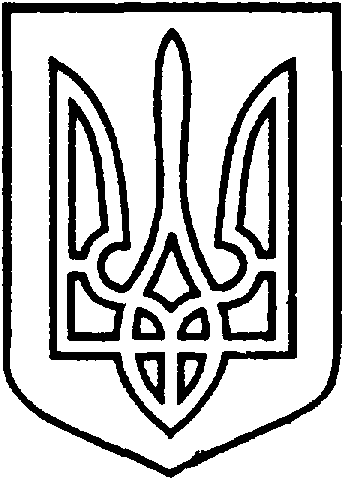 СЄВЄРОДОНЕЦЬКА МІСЬКА ВІЙСЬКОВО-ЦИВІЛЬНА АДМІНІСТРАЦІЯ  СЄВЄРОДОНЕЦЬКОГО РАЙОНУ  ЛУГАНСЬКОЇ  ОБЛАСТІРОЗПОРЯДЖЕННЯкерівника Сєвєродонецької міської  військово-цивільної адміністрації «  25 » серпня 2021 року                                                              №  1555Про розширення системимоніторингу споживання енергоресурсів	Відповідно до Закону України «Про військово – цивільні адміністрації», Закону України «Про місцеве самоврядування в Україні», на виконання розпорядження Кабінету Міністрів України від 26.04.2017р. № 732-р "Про затвердження плану заходів із впровадження систем енергетичного менеджменту в бюджетних установах", на виконання зобов'язань Угоди мерів щодо клімату та енергії та вимог ДСТУ ISO 50001:2020 "Системи енергетичного менеджменту. Вимоги та настанова щодо використання", з метою удосконалення системи енергоменеджменту у громаді, підвищення ефективності використання енергоресурсів та забезпечення сталого енергетичного розвитку громадизобовʼязую:	1. Призначити начальників управління освіти, управління охорони здоров'я, відділу молоді та спорту, відділу культури, управління соціального захисту населення, відділу господарського забезпечення Сєвєродонецької міської ВЦА відповідальними за систему енергомоніторингу та енергоменеджменту у відповідних структурних підрозділах Сєвєродонецької міської ВЦА.	2. Начальникам управління освіти, управління охорони здоров'я, відділу молоді та спорту, відділу культури Сєвєродонецької міської ВЦА до 20.09.2021р.:	2.1. Забезпечити впровадження програми "Енергоплан" зі щоденного моніторингу споживання енергоресурсів у відповідних структурних підрозділах Сєвєродонецької міської ВЦА.	2.2. Призначити з числа працівників управлінь/відділів відповідальних за енергетичний моніторинг та енергетичний менеджмент у відповідних структурних підрозділах, включивши ці функції у їх посадові обов'язки. 	2.3. Призначити керівників закладів, підпорядкованих управлінню освіти, управлінню охорони здоров'я, відділу молоді та спорту, відділу культури Сєвєродонецької міської ВЦА відповідальними за систему енергомоніторингу та енергоменеджменту у відповідних закладах.	2.4. Надіслати до управління економічного розвитку Сєвєродонецької міської ВЦА копію наказів про призначення відповідальних за енергетичний моніторинг та енергетичний менеджмент в управліннях/відділах та у закладах, що їм підпорядковуються, копії посадових інструкцій зі змінами.	3. Керівникам закладів освіти, охорони здоров'я, молоді та спорту, культури, управління соціального захисту населення, відділу господарського забезпечення Сєвєродонецької міської ВЦА до 20.09.2021р.:	3.1. Забезпечити впровадження програми "Енергоплан" зі щоденного моніторингу споживання енергоресурсів у відповідних закладах та адміністративних будівлях Сєвєродонецької міської ВЦА.	3.2. Призначити з числа працівників закладів відповідальних за енергетичний моніторинг та енергетичний менеджмент у будівлях закладів та адміністративних будівлях, включивши ці функції у їх посадові обов'язки. 	3.3. Надіслати до управління економічного розвитку Сєвєродонецької міської ВЦА копію наказу про призначення відповідальних за енергетичний моніторинг та енергетичний менеджмент у будівлях, копії посадових інструкцій зі змінами.	3.4. Забезпечити осіб, відповідальних за енергетичний моніторинг та енергетичний менеджмент комп'ютерізованими робочими місцями з доступом до мережі Інтернет.	4.	Управлінню економічного розвитку Сєвєродонецької міської ВЦА спільно з відділом АСУ та ТО Сєвєродонецької міської ВЦА організувати впровадження комп'ютерної програми "Енергоплан" та проведення навчання відповідальних осіб за систему енергомоніторингу та енергоменеджменту.	5. Розпорядження підлягає оприлюдненню.	6. Контроль за виконанням даного розпорядження покласти на  заступника керівника Сєвєродонецької міської військово-цивільної адміністрації Сєвєродонецького району Луганської області Олега КУЗЬМІНОВА.Керівник Сєвєродонецької міськоївійськово-цивільної адміністрації  		                   Олександр СТРЮК 